 DRANCY DAMIER CLUB  
15, rue  Arthur  Fontaine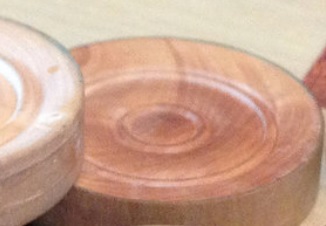 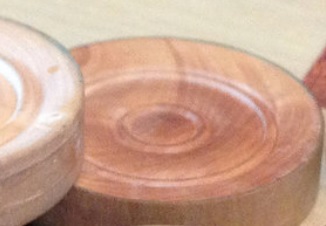 Mercredi et samedi de 14h à 18hwww.drancydamierclub.com

BULLETIN D’INSCRIPTION DRANCY DAMIER CLUB  
15, rue  Arthur  FontaineMercredi et samedi de 14h à 18hwww.drancydamierclub.com

BULLETIN D’INSCRIPTION DRANCY DAMIER CLUB  
15, rue  Arthur  FontaineMercredi et samedi de 14h à 18hwww.drancydamierclub.com

BULLETIN D’INSCRIPTION DRANCY DAMIER CLUB  
15, rue  Arthur  FontaineMercredi et samedi de 14h à 18hwww.drancydamierclub.com

BULLETIN D’INSCRIPTION DRANCY DAMIER CLUB  
15, rue  Arthur  FontaineMercredi et samedi de 14h à 18hwww.drancydamierclub.com

BULLETIN D’INSCRIPTION DRANCY DAMIER CLUB  
15, rue  Arthur  FontaineMercredi et samedi de 14h à 18hwww.drancydamierclub.com

BULLETIN D’INSCRIPTIONNOM :NOM :Prénom :Prénom :Prénom :Prénom :Date de naissance :Date de naissance :Date de naissance :Date de naissance :Date de naissance :Date de naissance :Adresse :Adresse :Adresse :Adresse :Adresse :Adresse :Coordonnées de la famille (si différent du nom du joueur)Coordonnées de la famille (si différent du nom du joueur)Coordonnées de la famille (si différent du nom du joueur)Coordonnées de la famille (si différent du nom du joueur)Coordonnées de la famille (si différent du nom du joueur)Coordonnées de la famille (si différent du nom du joueur)NOM :NOM :Prénom :Prénom :Prénom :Prénom :N° portable :N° portable :N° fixe :N° fixe :N° fixe :N° fixe :Courriel :                                                                 @Courriel :                                                                 @Courriel :                                                                 @Courriel :                                                                 @Courriel :                                                                 @Courriel :                                                                 @TARIFS ADHÉSIONSTARIFS ADHÉSIONSTARIFS ADHÉSIONSTARIFS ADHÉSIONSTARIFS ADHÉSIONSTARIFS ADHÉSIONSDroit à l’image : J’autorise le Drancy Damier Club à utiliser toute photo pour le site internet du club et ses réseaux sociaux, la presse ou tout autre support de communication. 
Pour les mineurs, une signature parentale vaut acceptation.Droit à l’image : J’autorise le Drancy Damier Club à utiliser toute photo pour le site internet du club et ses réseaux sociaux, la presse ou tout autre support de communication. 
Pour les mineurs, une signature parentale vaut acceptation.Droit à l’image : J’autorise le Drancy Damier Club à utiliser toute photo pour le site internet du club et ses réseaux sociaux, la presse ou tout autre support de communication. 
Pour les mineurs, une signature parentale vaut acceptation.Droit à l’image : J’autorise le Drancy Damier Club à utiliser toute photo pour le site internet du club et ses réseaux sociaux, la presse ou tout autre support de communication. 
Pour les mineurs, une signature parentale vaut acceptation.OUINONRèglement de l’adhésion au DRANCY DAMIER CLUBRèglement de l’adhésion au DRANCY DAMIER CLUBRèglement de l’adhésion au DRANCY DAMIER CLUBRèglement de l’adhésion au DRANCY DAMIER CLUBRèglement de l’adhésion au DRANCY DAMIER CLUBRèglement de l’adhésion au DRANCY DAMIER CLUBChèqueEspècesEspècesEn ligne sur Hello AssoEn ligne sur Hello AssoEn ligne sur Hello AssoRéglé le : ………./………/………………..Signature de l’adhérent ou du représentant légalRéglé le : ………./………/………………..Signature de l’adhérent ou du représentant légalRéglé le : ………./………/………………..Signature de l’adhérent ou du représentant légalRéglé le : ………./………/………………..Signature de l’adhérent ou du représentant légalRéglé le : ………./………/………………..Signature de l’adhérent ou du représentant légalRéglé le : ………./………/………………..Signature de l’adhérent ou du représentant légal